06 March 2019Dear ApplicantThank you for your interest in the post of Teacher of Mathematics which has arisen for September 2019.  We are at an incredibly exciting time in the history of John Flamsteed Community School where we have recently expanded from four to six forms of entry.The Maths department has achieved outstanding results consecutively over several years and, as such, is a beacon of excellence not only for John Flamsteed Community School but also across the East Midlands Educational Trust. The Trust currently comprises of 15 schools; 8 Primary Schools and 7 Secondary Schools including The Ripley Academy, of which I am also the Headteacher.  The team consists of a Head of Department, a Second in Department plus three other full time teachers and is taught in a specialist suite of five classrooms.  The department prides itself on exemplary teaching and learning where motivation amongst students is high and where enthusiasm and energy burns brightly. Dynamic and truly excellent teaching is vital as maths, as an academic subject, could not be more important and the successful candidate for this post will be an ambitious and inspiring classroom teacher.  If you are interested in applying for this post, please would you complete the application form and append a covering letter of application, of no more than two sides of A4, where you outline your experience and aspirations.If you feel that you could join us in transforming the life chances for the students in our care, I would be delighted to hear from you.  You really will be joining a wonderful school community where there is no limit to what you may be able to achieve.Yours sincerely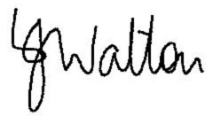 Mrs L J Walton Headteacher